Antrag auf institutionelle Förderung 
im Bereich des nichtkommerziellen Hörfunks
für das Jahr 20Hiermit beantragen wir die Förderung der Einrichtungs- und Betriebskosten (institutionelle Förderung) gemäß nachfolgender Auflistung der zu erwartenden Ausgaben im Jahr 20 brutto  Euro.Die Erstausstrahlungen in der Zeit von 6:00 bis 24:00 Uhr umfassen  Stunden
bzw.  % des Gesamtprogramms.Zuwendungsempfänger/in	Ansprechpartner/inDatum: Anlagen 	bei GmbH Nachweis der Eintragung ins Handelsregister	bei Vereinen, Auszug aus dem Vereinsregister, Verzeichnis der Vorstandsmitglieder, geltende Satzung	bei gGmbH Nachweis der Eintragung	bei GbR der Gesellschaftsvertrag	Sendeschema mit Darstellung der erstmalig gesendeten und eigenproduzierten Sendungen	Haushalts- und Wirtschaftsplan, in dem die Einnahmen und förderfähigen Ausgaben gekennzeichnet sind	Übersicht der für die Förderung relevanten Ausgaben und Einnahmen Zuwendungsfähige Ausgaben 
für das Jahr 20Antrag/PlanSollten für einzelne Positionen teilweise Drittmittel zur Verfügung stehen, ist dies bei der jeweiligen Kostenposition anzugeben.Einnahmen für das Jahr 20Antrag/PlanSollten für einzelne Positionen teilweise Drittmittel zur Verfügung stehen, ist dies bei der jeweiligen Kostenposition anzugeben.Erklärungen zur beantragten FörderungFür die/den Antragsteller/in besteht allgemein oder für das Vorhaben eine Berechtigung zum Vorsteuerabzug

 ja		 neinDer/dem Antragsteller/in ist bekannt, dass sich die Gewährung des Zuschusses nach den Förderrichtlinien der Landesanstalt für Kommunikation einschließlich der „Allgemeinen Nebenbestimmungen für Zuwendungen zur institutionellen Förderung” (ANBest-I) richtet.Dem/der Antragsteller/in ist bekannt, dass die Erhebung personenbezogener Daten für 
die Bearbeitung des Zuwendungsverfahrens erforderlich ist. Es gelten die Auskunfts- und Berichtigungsrechte nach der umseitigen Datenschutzhinweise für Förderungen. Diese finden Sie auch auf der Homepage der LFK https://www.lfk.de/medienstandort-bw/foerderung/foerderung-nkl bzw. in den NKL - Förderrichtlinien.Der/dem Antragsteller ist bekannt, dass auf den einzureichenden Fördernachweisen personenbezogene Daten nur in dem für die Förderung erforderlichen Umfang (Zweckbindungsgrundsatz) enthalten sein dürfen, das sind: Name, Abrechnungszeitraum und Auszahlungsbetrag. Im Übrigen sind personenbezogene Daten zu schwärzen (z. B. SteuerID, Religion, Krankenkasse, Steuerklasse, Kontoverbindung, RV-Nr., SV-Nr. usw).Der/dem Antragsteller/in ist bekannt, dass alle Tatsachen, von denen die Bewilligung, Gewährung, Rückforderung oder das Belassen der beantragten Förderung abhängig sind, subventionserheblich im Sinne von § 264 des Strafgesetzbuches (Subventionsbetrug) sind und dass sich nach § 264 des Strafgesetzbuches strafbar macht, wer über subventionserhebliche Tatsachen falsche oder unvollständige Angaben macht oder Angaben hierüber unterlässt. Zu den subventionserheblichen Tatsachen gehören insbesondereDie Angaben dieses Antrags und in den beigefügten Anlagen sowie den dazu nachgereichten oder nachgeforderten Unterlagen. Die Angaben in den Verwendungsnachweisen und den Belegen.Die Sachverhalte, von denen der Widerruf oder die Rücknahme der Bewilligung 
und die Erstattung der Zuwendung abhängen.Der/die Antragsteller/in erklärt, dass sie/er die Landesanstalt über wesentliche Änderungen, insbesondere in den Bereichen Inhalt, Kosten, Finanzierung usw. informiert. Der/die Antragsteller/in versichert die Richtigkeit und Vollständigkeit sämtlicher in den Antragsunterlagen enthaltenen Angaben., ______________________________________________Unterschriften/en der vertretungsberechtigten Person/enDieses Hinweisblatt ist für Ihre Unterlagen bestimmt,daher bitte nicht mit dem Antrag einreichen!!Datenschutzhinweise gem. Art. 13 DS-GVO für FörderungenVerantwortlich für die DatenverarbeitungLandesanstalt für Kommunikation Baden-Württemberg (LFK)
Anstalt des öffentlichen Rechts, vertreten durch den Präsidenten Dr. Wolfgang Kreißig, Reinsburgstraße 27, 70178 Stuttgart, Deutschland, Telefon: 0711 66991-0, Fax: 0711 66-991-11, E-Mail: info(at)lfk.deDatenschutzbeauftragte der LFKTercenum AG, E-Mail: datenschutz(at)lfk.de, Telefon: 0711 66991-29Zwecke und Kategorien der personenbezogenen DatenIm Bereich der Medienkompetenzförderung, Fernsehförderung und der institutionellen Förderung verarbeitet die LFK die personenbezogenen Daten, die im Förderantrag sowie in etwaigen Anlagen übermittelt werden, zur Durchführung der Förderung. Das sind regelmäßig Vor- und Nachname, dienstliche Anschrift, Telefon-Nr., E-Mail-Adresse sowie Daten zur Rechtsform und Organisation von Kapital- oder Personengesellschaft, sowie die gleichen Daten von natürlichen Personen, für deren Personal- bzw. Honorarkosten Förderungen beantragt werden. Hinweis: Daten, die zur Erreichung dieses Zweckes nicht erforderlich sind, werden nicht verarbeitet und sind vom Antragsteller aus diesem Grunde zur Durchführung der Förderung auf den eingereichten Unterlagen selbst zu schwärzen.Betroffene PersonenBetroffene Personen sind der Antragsteller, Gesellschafter der Kapital- oder Personengesellschaft sowie Mitarbeiter der jeweiligen Gesellschaft, bzw. Personen, die auf Honorarbasis oder sonstigen Beschäftigungsverhältnissen für die jeweilige Gesellschaft tätig sind. Rechtsgrundlage der Verarbeitung Art. 6 Abs. 1 S. 1 lit. e i.V.m. Abs. 3 DS-GVO i.V.m. § 112 Medienstaatsvertrag (MStV) und § 47 Landesmediengesetz (LMedienG). Empfänger oder Kategorien von Empfängern der personenbezogenen DatenPersonenbezogene Daten werden vertraulich behandelt. Eine Weitergabe der übermittelten personenbezogenen Daten findet nur im Rahmen der Zusammenarbeit mit anderen Behörden, z. B. Rechnungshof, Staatministerium oder Wirtschaftsprüfer zur Durchführung, Finanzierung oder Prüfung der Förderung statt.Datenlöschung und SpeicherdauerSämtliche personenbezogene Daten werden nur solange und soweit gespeichert, wie dies für die Durchführung der Förderung erforderlich ist. Gemäß Anlage 7 (Aufbewahrungsbestimmungen) der VV zu den §§ 70-79 LHO werden die Daten zehn Jahre nach Ablauf des Förderverfahrens gelöscht. BetroffenenrechteWerden personenbezogene Daten verarbeitet, so haben die betroffenen Personen das Recht Auskunft über die zu ihrer Person gespeicherten Daten zu erhalten (Art. 15 DSGVO). Sollten unrichtige personenbezogene Daten verarbeitet werden, steht ein Recht auf Berichtigung zu (Art. 16 DSGVO). Liegen die gesetzlichen Voraussetzungen vor, so kann die Löschung oder Einschränkung der Verarbeitung verlangt werden sowie Widerspruch gegen die Verarbeitung eingelegt werden (Art. 17, 18 und 21 DSGVO). Aufsichtsbehörde für den DatenschutzEs besteht jederzeit die Möglichkeit, sich an unsere Aufsichtsbehörde für den Datenschutz, den Landesbeauftragten für den Datenschutz und die Informationsfreiheit Baden-Württemberg, zu wenden.

LfDI BW, Lautenschlagerstraße 20, 70173 Stuttgart, Fax: 0711/6155, https://www.baden-wuerttemberg.datenschutz.de/Personal
(bitte für jede Stelle einzeln aufführen: u.a. Tätigkeitsbeschreibung, 
Art der Anstellung (fest, frei, etc.), Stundenzahl, Arbeitgeber brutto)EuroEuroGeschäftsführer/in0,00€Verwaltung0,00€Technische Betreuung0,00€Schulung0,00€Betreuung der Sendungsmacher0,00€0,00€SUMME0,00€Investitionen
(bitte aufschlüsseln nach Anschaffungen für laufende technische Betriebskosten, Studiotechnik, Digitalisierung und Einrichtungsgegenständen; jede Anschaffung über 
€ 800,- einzeln angeben; diese sind gem. Ziffer 4 ANBest-I zu inventarisieren)EuroEuro0,00€0,00€0,00€0,00€0,00€0,00€SUMME0,00€Öffentlichkeitsarbeit
(bitte die einzelnen Maßnahmen nach Art, Umfang und Kosten aufschlüsseln)EuroEuro0,00€0,00€0,00€0,00€0,00€0,00€SUMME0,00€Verwaltungskosten
(bitte aufschlüsseln nach Mietkosten einschließlich Nebenkosten, Telekommunikation, Verbrauchsmaterialien, Sonstiges)EuroEuro0,00€0,00€0,00€0,00€0,00€0,00€SUMME0,00€Sonstige KostenEuroEuro0,00€0,00€0,00€0,00€0,00€0,00€SUMME0,00€Gesamtsumme0,00€Mitgliedsbeiträge (bitte Zahl der Mitglieder, auch der Fördervereine sowie deren Beitragsstruktur aufschlüsseln)EuroEuro0,00€0,00€0,00€SUMME0,00€Spenden (bitte aufschlüsseln nach Spenden gebunden und Spenden unbenannt)EuroEuro0,00€0,00€0,00€SUMME0,00€Fördermittel Dritter (bitte nach Herkunft und Höhe einzeln aufschlüsseln, sowie ob Drittmittel gebunden oder nicht gebunden sind)EuroEuro0,00€0,00€0,00€SUMME0,00€Sonstige EinnahmenEuroEuro0,00€0,00€0,00€SUMME0,00€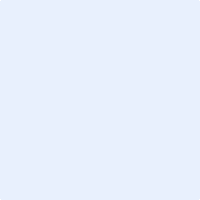 